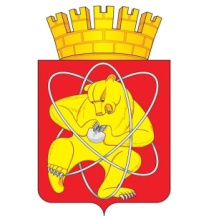 Городской округ «Закрытое административно – территориальное образование Железногорск Красноярского края»АДМИНИСТРАЦИЯ ЗАТО г. ЖЕЛЕЗНОГОРСКРАСПОРЯЖЕНИЕ27.11.2020								                     		    № 449пр			г. ЖелезногорскОб отмене распоряжения Администрации ЗАТО г. Железногорск от 06.10.2017 № 208пр «О создании Наблюдательного совета Муниципального автономного учреждения культуры «Парк культуры и отдыха им. С.М. Кирова» и назначении его членов»В соответствии с федеральным законом от 03.11.2006 № 174-ФЗ «Об автономных учреждениях», руководствуясь Уставом ЗАТО Железногорск, 1. Отменить распоряжение Администрации ЗАТО г. Железногорск от 06.10.2017 № 208пр «О создании Наблюдательного совета Муниципального автономного учреждения культуры «Парк культуры и отдыха им. С.М. Кирова» и назначении его членов».2. Контроль над исполнением настоящего распоряжения возложить на заместителя Главы ЗАТО г. Железногорск по социальным вопросам Е.А. Карташова.3. Отделу общественных связей Администрации ЗАТО г. Железногорск          (И.С. Архипова) разместить настоящее распоряжение на официальном сайте городского округа «Закрытое административно-территориальное образование Железногорск Красноярского края» в информационно-телекоммуникационной сети «Интернет».4. Настоящее распоряжение  вступает в силу с момента его подписания.Исполняющий обязанностиГлавы ЗАТО г. Железногорск						      А.А. Сергейкин